In 1 Minute auf den Punkt 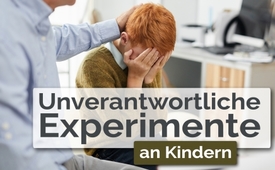 Unverantwortliche Experimente an Kindern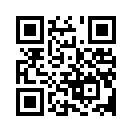 Geschlechtsumwandlungen bei Kindern ab 8 Jahren sind in den USA nicht nur erlaubt, sie werden sogar mit öffentlichen Geldern gefördert. Laut Dr. Laidlaw bedeutet solch eine Praxis nichts anderes als ein Experimentieren an Kindern:Trotz unerforschter Risiken wurde in den USA im Rahmen eines 5-jährigen Forschungsprogramms zur Therapie von Geschlechtsidentitätsstörungen, die Altersgrenze für eine Geschlechtsumwandlung bei Kindern von 13 Jahre auf 8 Jahre gesenkt. Das bedeutet, dass Kinder nun schon im Grundschulalter mit dem Hormon des jeweilig anderen Geschlechts behandelt werden können, um die sekundären Geschlechtsmerkmale des anderen Geschlechts zu entwickeln. Dafür wurde sogar von der Nationalen Gesundheitsbehörde der USA, kurz NIH*, ein Zuschuss von 5,7 Millionen US-Dollar gewährt. Als Begründung für diesen massiven Eingriff reicht aus, wenn eine Geschlechtsidentitätsstörung diagnostiziert wird. Dabei können Kinder die Tragweite dieser Entscheidung – wie lebenslange Unfruchtbarkeit – in keiner Weise abschätzen und sind somit Ärzten, Chemikern und Eltern völlig ausgeliefert. Der Endokrinologe** Dr. Michael Laidlaw kritisierte deshalb diese Experimente an Kindern scharf und warf der NIH vor, unethische Forschung an Kindern und Jugendlichen zu ermöglichen.


* National Institutes of Health
**Facharzt für Innere Medizin, der sich schwerpunktmäßig u.a. mit Erkrankungen des Hormonhaushaltes befasstvon jmr.Quellen:„Experiment an Kindern“: Transgender-Therapie für US-Studie
https://deutsch.rt.com/gesellschaft/87143-experiment-an-kindern-cross-sex/
Testosterone being given to 8-y-o girls, age lowered from 13…
https://www.christianpost.com/news/testosterone-being-given-to-8-y-o-girls-age-lowered-from-13-doctors.html
A.COVER PAGE
https://docs.wixstatic.com/ugd/3f4f51_a929d049f7fb46c7a72c4c86ba43869a.pdfDas könnte Sie auch interessieren:#GenderMainstreaming - www.kla.tv/GenderMainstreaming

#1MinuteAufDenPunkt - In 1 Minute auf den Punkt - www.kla.tv/1MinuteAufDenPunktKla.TV – Die anderen Nachrichten ... frei – unabhängig – unzensiert ...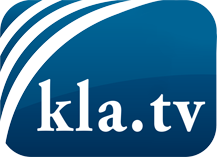 was die Medien nicht verschweigen sollten ...wenig Gehörtes vom Volk, für das Volk ...tägliche News ab 19:45 Uhr auf www.kla.tvDranbleiben lohnt sich!Kostenloses Abonnement mit wöchentlichen News per E-Mail erhalten Sie unter: www.kla.tv/aboSicherheitshinweis:Gegenstimmen werden leider immer weiter zensiert und unterdrückt. Solange wir nicht gemäß den Interessen und Ideologien der Systempresse berichten, müssen wir jederzeit damit rechnen, dass Vorwände gesucht werden, um Kla.TV zu sperren oder zu schaden.Vernetzen Sie sich darum heute noch internetunabhängig!
Klicken Sie hier: www.kla.tv/vernetzungLizenz:    Creative Commons-Lizenz mit Namensnennung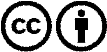 Verbreitung und Wiederaufbereitung ist mit Namensnennung erwünscht! Das Material darf jedoch nicht aus dem Kontext gerissen präsentiert werden. Mit öffentlichen Geldern (GEZ, Serafe, GIS, ...) finanzierte Institutionen ist die Verwendung ohne Rückfrage untersagt. Verstöße können strafrechtlich verfolgt werden.